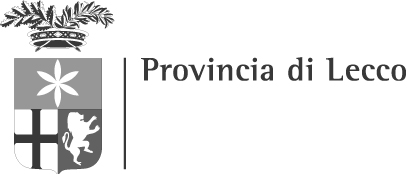 Modello adesione del 31 Maggio 2021Normativa di riferimento:- ART.16 LEGGE 56/87 - Deliberazione Giunta Regione Lombardia n. 4890 DEL 15/06/2007 E SUCCESSIVE MODIFICHE ED INTEGRAZINI- D.LGS 150 DEL 14/09/2015 E SUCCESSIVE MODIFICHE ED INTEGRAZIONI.- Nuove disposizioni Dgr n. 3414 del 28/07/2020.LE PERSONE IN POSSESSO DEI REQUISITI D’ACCESSO AL PUBBLICO IMPIEGO E INTERESSATE ALLE RICHIESTE DEVONO ADERIRE ESCLUSIVAMENTE TRAMITE PEC CHE DEVE ESSERE DEL DIRETTO INTERESSATO E QUINDI NON E’ AMMESSA DELEGA, AL SEGUENTE INDIRIZZO PEC: provincia.lecco@lc.legalmail.camcom.itSi applicano le seguenti modalità operative. Gli interessati devono inviare, nell’arco temporale assegnato per la presentazione delle domande, indicato nell’Avviso pubblico, la propria candidatura esclusivamente tramite PEC che deve essere del diretto interessato e quindi non è ammessa delega al Centro per l’Impiego allegando modello di adesione compilato e i documenti personali (documento d’identità in corso di validità, codice fiscale e  attestato rilasciato dal provider di Posta Elettronica Certificata a proprio nome). Nel modello della candidatura il candidato dovrà autocertificare lo stato di famiglia. Il modulo di adesione, a pena esclusione, dovrà essere inviato esclusivamente nei giorni indicati nell’Avviso pubblico e dovrà essere inviato dall’interessato con firma digitale o autografa, accompagnato da un documento di riconoscimento in corso di validità”.Qualora il candidato sia domiciliato in un Comune non rientrante nella competenza territoriale dei Centri per l’Impiego della Provincia di Lecco, dovrà allegare lo stato occupazionale rilasciato dal Centro per l’Impiego competente non più di 5 giorni lavorativi prima della data dalla quale sarà possibile presentare la domanda. Le eventuali certificazioni ANPAL devono comunque essere confermate dallo stato occupazionale rilasciato dal Centro per l’Impiego di competenza da allegare alla certificazione stessa.COGNOME_________________________________________NOME______________________________ NATO/A____________________________________________IL__________________________________RESIDENZA: VIA_________________________________________________CAP__________________ CITTA’______________________________________TEL._______________________________________ CODICE FISCALE CITTADINANZA_____________________________STATO CIVILE ______________________________TITOLO DI STUDIO __________________________DICHIARA, AI SENSI DEGLI ARTT. 46 E 47 DEL D.P.R. 445/2000, DI POSSEDERE I SEGUENTI REQUISITI:Sezione 1 			STATO OCCUPAZIONALE      di aver rilasciato la dichiarazione di immediata disponibilità al lavoro il ______________        presso il Centro per l’Impiego di ___________________________________________o, in alternativa:  di essere occupato dal ______________CARICO FAMILIAREDi avere i seguenti familiari fiscalmente a carico o con redditi non assoggettabili a IRPEF:Di avere i seguenti familiari disabili oltre il 45% fiscalmente a carico o con redditi non assoggettabili a IRPEF:NB: Per i familiari disabili/invalidi a carico va esibita apposita documentazione rilasciata dalla competente commissione sanitaria ALLEGATI:Documento di identità in corso di validitàPatente di guida in corso di validitàAttestato rilasciato dal provider di Posta Elettronica Certificata a proprio nomeDocumentazione attestante invalidità/disabilità di parenti a carico corredati di documento di identità della persona (solo se dichiara di avere parenti disabili/invalidi fiscalmente a carico)Dichiarazione di equipollenza o traduzione asseverata del titolo di studio (se dichiara di aver conseguito il titolo di studio in altro Paese UE)Dichiarazione di valore che attesti il livello di scolarizzazione (se dichiara di aver conseguito il titolo di studio in Paese extra UE)Stato occupazionale aggiornato rilasciato dal Centro per l’Impiego di provenienza. Il rilascio deve essere avvenuto non più di 5 giorni lavorativi prima del giorno della chiamata (solo in caso di candidati provenienti da Centri per l’Impiego diversi da quelli diversi dalla Provincia di Lecco o da altre regioni).  Le eventuali certificazioni ANPAL devono comunque essere confermate dallo stato occupazionale rilasciato dal Centro per l’Impiego di competenza da allegare alla certificazione stessa.Altro (specificare) _______________________________________________________CHIEDE DI ADERIRE  ALLE RICHIESTE DI LAVORO PUBBLICATE,  INDICANDO NUMERICAMENTE L’ORDINE DI PREFERENZA  A PARTIRE DALLA RICHIESTA DI MAGGIORE GRADIMENTO: ( ESEMPIO  1° - 2° - 3° -4° ecc.)Il/La sottoscritto/a dichiara di dare il consenso al trattamento dei dati personali per le finalità e con le modalità di cui all’art. 13 del D.lgs. 196/2003 e del Regolamento UE n. 679/2016.La graduatoria sarà pubblicata entro 30 gg. DATA, LUOGO E FIRMA________________________________________RISERVATO ALL’UFFICIOAnzianità iscrizione                               Punteggio __________________COGNOME E NOMECODICE FISCALEDATA E LUOGO DI NASCITAGRADO PARENTELACONVIVENTE (SI/NO)_____________________________________________________________________________________________________________________________________________________________________________________________________________________________________________________________________________________________________________________________________________________________________________________________________________________________________________________________  ____________________ ___________________________________________________COGNOME E NOMECODICE FISCALEDATA E LUOGO DI NASCITAGRADO PARENTELACONVIVENTE (SI/NO)_____________________________________________________________________________________________________________________________________________________________________________________________________________________________________________________________________________________________________________________________________________________________________________________________________________________________________________________________  ____________________ ___________________________________________________1)ENTE: COMUNE DI MANDELLO DEL LARIOUNITA’: 1 Operaio generico/edile - Categoria B1 - in possesso di patente cat. B.  DURATA: Tempo indeterminatoPROVA SELETTIVA: Colloquio, prova pratica.2) ENTE: COMUNE DI MANDELLO DEL LARIOUNITA’: 1 Operaio generico/necroforo seppellitore - Categoria B1 - in possesso di patente cat. B.  DURATA: Tempo indeterminatoPROVA SELETTIVA: Colloquio, prova pratica